Colleagues,The Faculty of Slavic Studies is pleased to invite you to the Third International Philological Forum for Young Scholars, this edition being under the title Fields of Cooperation. The Forum is to be held between 15th and 17th of November, 2018 at Sofia University St. Kliment Ohridski. Please offer your contributions to one of the following thematic areas:A Focus on Philology: reflecting on it and its avenues for developmentLiterature: history and theoryLanguage: history and theoryCultural Anthropology, Folkloristics, Ethnology: history and modern realitiesMedieval Studies: the word, the image, the melodyNew Media, Theatre and Cinema. Ambiguity in Art, Virtual RealityTranslation: theory and practiceThe Methodology of Teaching Language and Literature: Challenges and PerspectivesUpon submitting your application for participation, you must send us a scanned recommendation signed by an expert in your respective field (who has a PhD, as a minimum requirement) using the following e-mail address: su.forum.students@gmail.com.The working languages of our Forum shall be all Slavic languages and English. Your presentation should be no longer than 15 minutes. There is no participation fee. Deadline for the submission of your participation form: 15/10/2018.Papers shall receive commentary and assessment from groups of expert academics with the framework of each panel.All those selected to participate shall receive a certificate of participation.Papers shall be published upon their successfully passing blind peer review by experts in their field. Papers may be published in the Philological Forum Journal (https://philol-forum.uni-sofia.bg/about-magazine/numbers/) or the International Philological Forum Edited Series (https://philol-forum.uni-sofia.bg/library/). Application form: https://philol-forum.uni-sofia.bg/forum/third-international-philological-forum-en/ As part of the Forum, we are going to hold a Discussion on Criticism.On 18th of November, 2018, we have a planned tour entitled Sofia in Antiquity and the Middle Ages. The one-night accommodation fee for participants from abroad who wish to avail themselves of our student housing facilities shall be about €10. 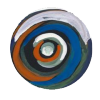 Organisers: Prof. Lyudmil Dimitrov, PhD, Prof. Amelia Licheva, PhD, Prof. Krasimira Aleksova, PhD, Prof. Tatyana Angelova, PhD, Assoc. Prof. Todor Hristov, PhD, Senior Assist. Prof. Veneta Savova, PhD, Senior Assist. Prof. Nadezhda Stoyanova, PhD, Senior Assist. Prof. Martin Stefanov, PhD, Senior Assist. Prof. Teodora Tsankova, PhD, Senior Assist. Prof. Ivan Petrov, PhD, Adjunct lecturer Georgi Georgiev; PhD students: Maria Ruseva, Kristiyan Yanev, Borislava Ivanova, Velimira Bozhilova, Konstantin Adirkov, Iliyan Shehada, Kristina Koleva; students: Nikolay Genov, Vanesa Andonova and others.СОФИЙСКИ УНИВЕРСИТЕТ“СВ. КЛИМЕНТ ОХРИДСКИ”1504, СОФИЯ, БЪЛГАРИЯБУЛ. ЦАР ОСВОБОДИТЕЛ 15ТЕЛ. + 359 2/93-08-389ФАКС +359 2/946-02-55www.slav.uni-sofia.bg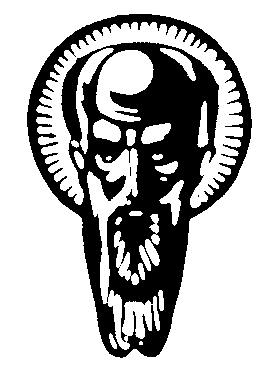 SOFIA  UNIVERSITY
ST.  KLIMENT  OHRIDSKI
1000,  SOFIA,  BULGARIA
15  TZAR  OSVOBODITEL  BLVD.
TEL.  + 359 2/93-08-389FAX 00359 2/946-02-55www.slav.uni-sofia.bg